State of CaliforniaDepartment of Industrial RelationsDIVISION OF WORKERS’ COMPENSATION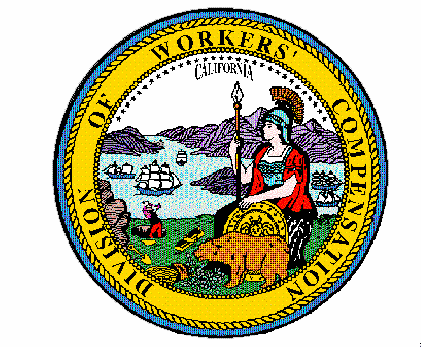 Order of the Administrative Director of the Division of Workers’ CompensationOfficial Medical Fee SchedulePhysician Services and Non-Physician Practitioner ServicesEffective for Services Rendered on or after October 1, 2021Pursuant to Labor Code section 5307.1, subdivision (g), the Administrative Director of the Division of Workers’ Compensation orders that the physician services and non-physician practitioner services fee schedule portion of the Official Medical Fee Schedule contained in title 8, California Code of Regulations, section 9789.19, is adjusted to conform to changes in the Medicare system, effective for services rendered on or after October 1, 2021.This Order adopts changes to the OMFS for Physician Services and Non-Physician Practitioner Services to conform to the following relevant Medicare changes:The October 1, 2021 Medicare Physician Fee Schedule release. The CMS’ Medicare National Physician Fee Schedule Relative Value File [Zip] as indicated below is adopted and incorporated by reference, and conforming changes are adopted to title 8, California Code of Regulations, section 9789.19:For services rendered on or after October 1, 2021:RVU21D (ZIP)RVU21D-508 (Excluding Attachment A)PPRRVU21_OCTOPPSCAP_OCT21LOCCOGPCI2021Excluding:ANES2021The October 1, 2021 Medicare quarterly update to the Practitioner PTP National Correct Coding Initiative Edits. The Practitioner PTP Correct Coding Edits files listed below are adopted and incorporated by reference, and conforming changes are adopted to title 8, California Code of Regulations, section 9789.19:Practitioner PTP Edits v273r1 effective October 1, 2021 (620,422 records) 0001M/36591 – 25999/96523 (posted 09/08/2021)Practitioner PTP Edits v273r1 effective October 1, 2021 (605,586 records) 26010/01810 – 36909/J2001 (posted 09/08/2021)Practitioner PTP Edits v273r1 effective October 1, 2021 (584,947 records) 37140/0213T – 60699/96523 (posted 09/08/2021)Practitioner PTP Edits v273r1 effective October 1, 2021 (645,310 records) : 61000/0213T – U0003/U0004 (posted 09/08/2021)The October 1, 2021 quarterly update to the Practitioner Services Medically Unlikely Edits. The Practitioner Services MUE Table - Effective-10-01-2021 Posted September 3, 2021 (ZIP), excluding all codes listed with Practitioner Services MUE Value of “0” (zero), is adopted and incorporated by reference, and conforming changes are adopted to title 8, California Code of Regulations, section 9789.19. The excerpt of the MUE Table is posted on the DWC website.The following updated Medicare Telehealth List is adopted and incorporated by reference: List of Telehealth Services for Calendar Year 2021 (ZIP) – Updated 08/17/2021 in the document “List of Telehealth Services for Calendar Year 2021 UPDATED 12August2021”.The October 1, 2021 quarterly update to the Geographic Practice Cost Index (GPCI) locality mapping files. The Zip Code to Carrier Locality files listed below are adopted and incorporated by reference, and conforming changes are adopted to title 8, California Code of Regulations, section 9789.19:Zip Code to Carrier Locality File - Revised 08/13/2021 (ZIP)Zip Codes requiring 4 extension - Revised 05/14/2021 (ZIP)This Order and the updated regulations are effective for services rendered on or after October 1, 2021 and shall be published on the website of the Division of Workers’ Compensation on the physician services and non-physician practitioner services fee schedule webpage.IT IS SO ORDERED.Dated:  September 20, 2021	/S/ GEORGE P. PARISOTTO_______GEORGE P. PARISOTTOAdministrative Director of the Division of Workers’ Compensation